Finance Data Warehouse upgrade-changes and EnhancementsThe ”Apply” button will appear on some dashboards, please ignore this button. 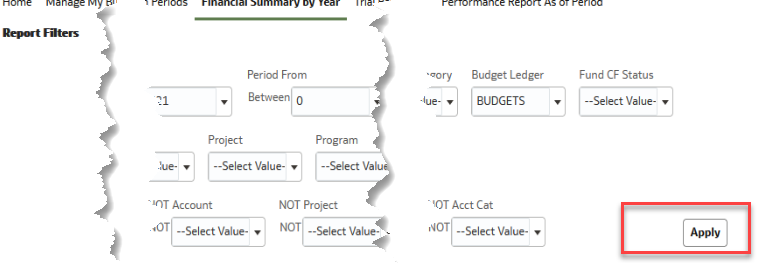 The Search feature on the filters has changed *YAY*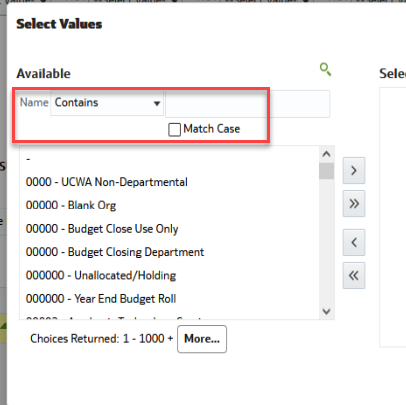 You can also start a search by typing in the report filter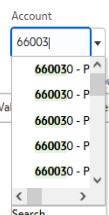 